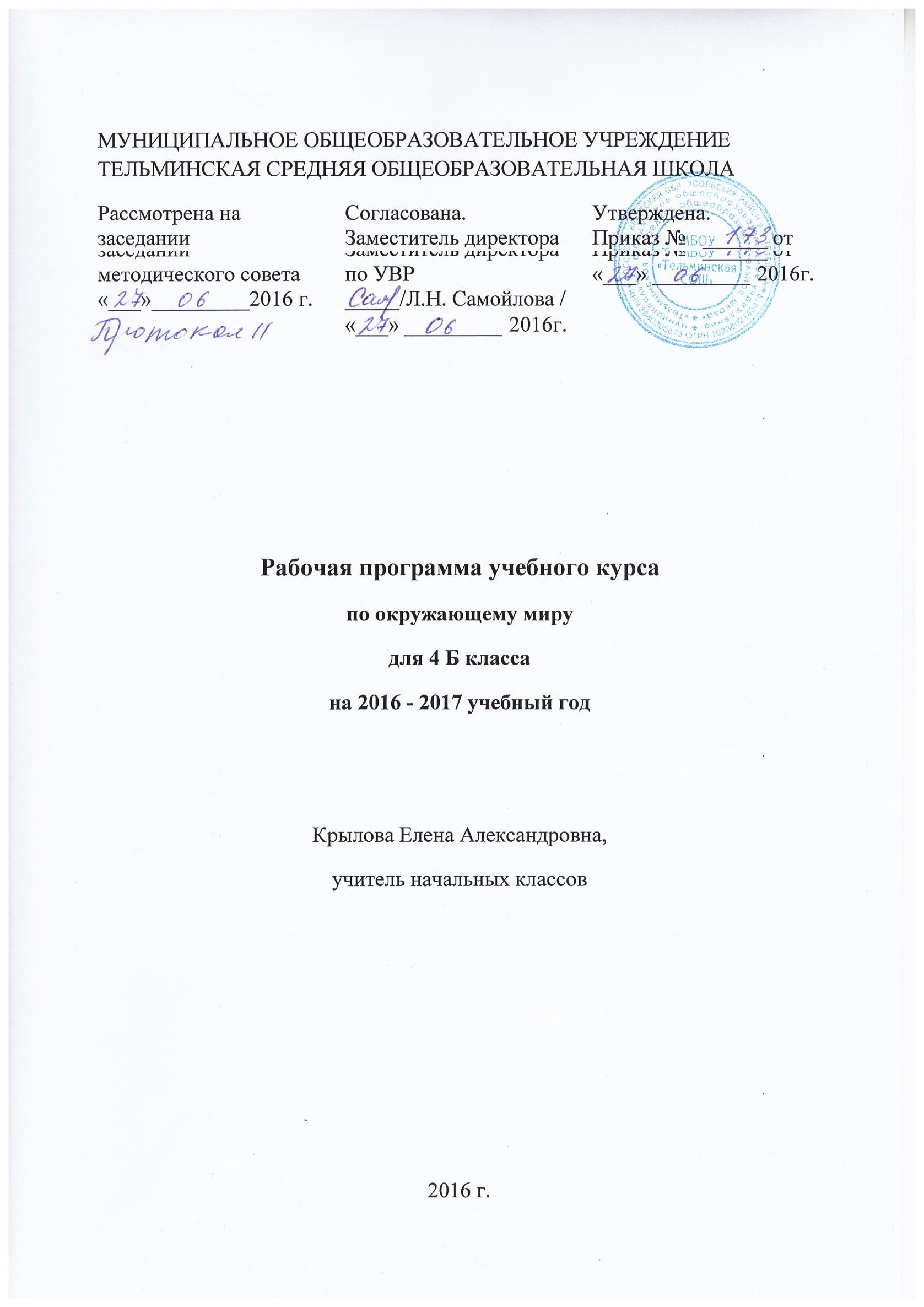 Требования к уровню подготовки учащихсяВ результате изучения окружающего мира четвероклассники научатся:определять на глобусе и географических картах стороны горизонта, находить и показывать изученные географические объекты;различать важнейшие полезные ископаемые родного края;различать растения и животных, которые наиболее характерны для леса, луга, водоёма родного края; основные сельскохозяйственные растения, а также сельскохозяйственных животных края;объяснять в пределах требований программы взаимосвязи в природе и между природой и человеком;самостоятельно находить в учебнике и дополнительных источниках сведения по определенной теме, излагать их на уроке в виде сообщения, рассказа;проводить самостоятельные наблюдения в природе;оперировать с моделями, указанными в программе, самостоятельно разрабатывать и изготовлять отдельные модели;в учебных и реальных ситуациях в доступной форме давать оценку деятельности людей с точки зрения её экологической допустимости, определять возможные причины наблюдаемых в природе отрицательных изменений, предлагать простейшие прогнозы возможных последствий воздействия человека на природу, определять необходимые меры охраны природы, варианты личного участия в сохранении природного окружения;формулировать и практически выполнять правила поведения в природе;в доступной форме пропагандировать знания о природе, об отношении к ней; лично участвовать в практической работе по охране природы;называть способы изображения Земли, её поверхности (глобус, географическая карта);называть океаны и материки;называть природные зоны России, рассказывать об особенностях природы и хозяйства, об экологических проблемах в этих зонах;рассказывать о государственной символике России, о государственных праздникахРоссии;объяснять, что такое Конституция;характеризовать исторические периоды: первобытное общество, Древний мир, Средние века, Новое время, Новейшее время;й называть важнейшие события и великих людей отечественной истории.Четвероклассники получат возможность научиться.наблюдать объекты окружающего мира;самостоятельно работать с учебником, со словарём, справочником, энциклопедиями;работать с учебными и научно-познавательными текстами;составлять план учебной статьи;работать с памятками, алгоритмами, схемами-опорами;работать с различными картами;готовить сообщение, рецензировать ответы и выступления учеников;рассуждать, участвовать в беседе, в дискуссии;работать в паре, группе, индивидуально;оценивать себя, товарища;формировать коммуникативные умения;развивать познавательные, интеллектуально-учебные умения;показывать на карте, глобусе материки и океаны, горы, равнины, моря, реки; границы России, некоторые города России;описывать отдельные (изученные) события истории Отечества;пользоваться приобретенными знаниями в повседневной практической жизни для удовлетворения познавательных интересов, поиска дополнительной информации о родном крае, родной стране, нашей планете.                                СОДЕРЖАНИЕ ТЕМ УЧЕБНОГО КУРСА ( 68 час)Земля и человечество (9 ч)Мир глазами астронома. Что изучает астрономия. Небесные тела: звезды, планеты и спутники планет. Земля - планета Солнечной системы. Луна - естественный спутник Земли. Движение Земли в космическом пространстве; причины смены дня и ночи и времён года. Звёздное небо - великая «книга» природы.Мир глазами географа. Что изучает география. Изображение Земли с помощью глобуса и географической карты. Распределение солнечного тепла на земле и его влияние на живую природу.Мир глазами историка. Что изучает истерия. Исторические источники. Счёт лет в истории. Историческая карта.Прошлое и настоящее глазами эколога. Представление о современных экологических проблемах планеты. Охрана окружающей среды - задача всего человечества. Международное сотрудничество в области охраны окружающей среды. Всемирное наследие. Международная Красная книга.Практические работы: движение Земли вокруг своей оси и вокруг Солнца, знакомство с картой звёздного мира, поиск и показ изучаемых объектов на глобусе и географической карте, знакомство с историческими картами. Природа России (10 ч)Разнообразие и красота природы России. Важнейшие равнины и горы, моря, озёр реки нашей страны.Природные зоны нашей страны. Карта природных зон России. Особенности природы каждой из зон. Взаимосвязи в природе, приспособленность организмов к условиям обитай в разных природных зонах. Особенности хозяйственной деятельности людей, связанные с природными условиями. Экологические проблемы каждой из природных зон, охрана природы, виды растений и животных, внесённые в Красную книгу России. Необходимость бережного отношения к природе в местах отдыха населения. Правила безопасного поведения  отдыхающих у моря.Представление об экологическом равновесии и необходимости его учёта в процессе хозяйственной деятельности людей.Практические работы: поиск и показ на физической карте равнин и гор России; поиск и показ на физической карте морей, озёр и рек России; поиск и показ на карте природных  зон России; рассматривание гербарных экземпляров растений, выявление признаков их приспособленности к условиям жизни в Арктике, в тундре, в зоне лесов, в зоне степей, в зоне пустынь, в зоне субтропиков.Родной край - часть большой страны (15 ч)Наш край на карте Родины. Карта родного края.Формы земной поверхности в нашем крае. Изменение поверхности края в результате деятельности человека. Охрана поверхности края. Водоёмы края, их значение в природе и жизни человека. Изменение водоёмов в результате деятельности человека. Охрана водоёмов нашего края.Полезные ископаемые нашего края, их основные свойства, практическое значение, места и способы добычи. Охрана недр в нашем крае.Ознакомление с важнейшими видами почв края. Охрана почв в нашем крае.Природные сообщества. Разнообразие растений и животных различных сообществ. Экологические связи в сообществах. Охрана природных сообществ.Особенности сельского хозяйства края, связанные с природными условиями Растениеводство в нашем крае, его отрасли. Сорта культурных растений. Представление о биологической защите урожая, её значении для сохранения окружающей среды и производства экологически чистых продуктов питания.Животноводство в нашем крае, его отрасли. Породы домашних животных.Экскурсии1: знакомство с растениями и животными леса, их распознавание в природных условиях с помощью атласа-определителя; знакомство с растениями и животными луга, их распознавание в природных условиях с помощью атласа-определителя; знакомство с растениями и животными пресного водоёма, их распознавание в природных условиях с помощью атласа-определителя.Практические работы: знакомство с картой края; рассматривание образцов полезных ископаемых своего края, определение их свойств; рассматривание гербарных экземпляров растений разных сообществ, их распознавание с помощью атласа-определителя; знакомство с культурными растениями края.Страницы Всемирной истории (5 ч)Представление о периодизации истории. Начало истории человечества: первобытное общество. Древний мир; древние сооружения - свидетельства прошлого Средние века; о чём рассказывают христианский храм, мусульманская мечеть, замок феодала, дом крестьянина. Новое время: достижения науки и техники, объединившие весь мир: пароход, паровоз, железные дороги, электричество, телеграф. Великие географические открытия. Новейшее время. Представление о скорости перемен XX в. достижения науки и техники. Осознание человечеством ответственности за сохранение мира на планете.Страницы истории России (20 ч)Кто такие славяне. Восточные славяне. Природные условия жизни восточных славян, их быт, нравы, верования.Века Древней Руси. Территория и население Древней Руси. Княжеская власть. Крещение Руси. Русь - страна городов. Киев - столица Древней Руси. Господин Великий Новгород. Первое свидетельство о Москве. Культура, быт и нравы Древней Руси.Наше Отечество в ХШ-Х\/ вв. Нашествие хана Батыя. Русь и Золотая Орда. Оборона северо-западных рубежей Руси. Князь Александр Невский. Московская Русь. Московские князья - собиратели русских земель. Дмитрий Донской. Куликовская битва.Иван Третий. Образование единого Русского государства. Культура, быт и нравы страны в ХШ-ХУ вв.Наше Отечество в 15- 17 вв. Патриотический подвиг Кузьмы Минина и Дмитрия Пожарского. Утверждение новой царской династии Романовых. Освоение Сибири. Землепроходцы. Культура, быт и нравы страны в 15- 17 вв.Россия в XVIII в. Пётр Первый - царь-преобразователь. Новая столица России - Петербург. Провозглашение России империей. Россия при Екатерине Второй. Дворяне и крестьяне. Век русской славы: А.В. Суворов, Ф.Ф. Ушаков. Культура, быт и нравы России в XVIII в.Россия в XIX - начале XX вв. Отечественная война 1812 г. Бородинское сражение. М.И. Кутузов. Царь-освободитель Александр Второй. Культура, быт и нравы России в XIX --начале XX вв.Россия в XX в. Участие России в Первой мировой войне. Николай Второй - последний император России. Революция 1917 г. Гражданская война. Образование СССР. Жизнь страны в 20-30-е гг. Великая Отечественная война 1941-1945 гг. Героизм и патриотизм народа День Победы - всенародный праздник.Наша страна в 1945-1991 гг. Достижения учёных: запуск первого искусственного спутника Земли полёт в космос Ю. А. Гагарина, космическая станция «Мир».Преобразования в России в 90-е гг. XX в. Культура России в XX в.Прошлое родного края. История страны и родного края в названиях городов, посёлков, улиц, в памяти народа, семьи.Экскурсия: знакомство с историческими достопримечательностями родного края (города, села),Практическая работа: найти и показать изучаемые объекты на исторических картах.Современная Россия (9 ч)Мы - граждане России. Конституция России - наш основной закон. Права человека в современной России. Права и обязанности гражданина. Права ребёнка.Государственное устройство России: Президент, Федеральное собрание, Правительство.Государственная символика нашей страны (флаг, герб, гимн). Государственные праздникиМногонациональный состав населения России.Регионы России: Дальний Восток, Сибирь. Урал, Север Европейской России, Центр Европейской России, Юг Европейской России. Природа, хозяйство крупные города, исторические места, знаменитые люди, памятники культуры в регионах.Календарно-тематическое планирование уроков окружающего мира, 4 класс № п/пТема урока,тип урокаКоличчасПланируемые результаты (в соответствии с ФГОС)Планируемые результаты (в соответствии с ФГОС)Планируемые результаты (в соответствии с ФГОС)Дата Дата примеч№ п/пТема урока,тип урокаКоличчасПредметныеЛичностные  Метапредметные (УУД)поплануфакт.Раздел «Земля и человечество» (9 ч)Раздел «Земля и человечество» (9 ч)Раздел «Земля и человечество» (9 ч)Раздел «Земля и человечество» (9 ч)Раздел «Земля и человечество» (9 ч)Раздел «Земля и человечество» (9 ч)Раздел «Земля и человечество» (9 ч)Раздел «Земля и человечество» (9 ч)Раздел «Земля и человечество» (9 ч)Раздел «Земля и человечество» (9 ч)1.Мир глазами астронома1Познакомить с новым учебником и правилами работы по нему.Воспроизвести представление о природе и ее значении в жизни человека.Строить взаимоотношения с учетом эмоционального состояния окружающихПознавательные: осознавать познавательную задачу, делать обобщения, выводы, извлекать информацию из схем, иллюстраций, читать, извлекая нужную информацию, выполнять уч-познавательные действия, делать обобщения, выводы, проверять информацию, использовать справочную литературу.Коммуникативные:соблюдать правила речевого поведения, задавать вопросы, слушать и отвечать на вопросы других, высказывать и обосновывать свою точку зрения, осуществлять совместную деятельность в парах, с достаточной полнотой выражать свои мысли в соответствии с задачами.Регулятивные:понимать перспективы дальнейшей учебной работы, определять цели и задачи, принимать и сохранять  осознавать границы собственных знаний о природе, ставить учебные задачи, определять последовательность действовать по плану, контролировать процессии результаты деятельности промежуточных целей.2.Планеты Солнечной системы.1Характеризовать различия звёзд  и планет на примере Солнца и Земли.Проявлять доброжелательность, оказывать помощьПознавательные: осознавать познавательную задачу, делать обобщения, выводы, извлекать информацию из схем, иллюстраций, читать, извлекая нужную информацию, выполнять уч-познавательные действия, делать обобщения, выводы, проверять информацию, использовать справочную литературу.Коммуникативные:соблюдать правила речевого поведения, задавать вопросы, слушать и отвечать на вопросы других, высказывать и обосновывать свою точку зрения, осуществлять совместную деятельность в парах, с достаточной полнотой выражать свои мысли в соответствии с задачами.Регулятивные:понимать перспективы дальнейшей учебной работы, определять цели и задачи, принимать и сохранять  осознавать границы собственных знаний о природе, ставить учебные задачи, определять последовательность действовать по плану, контролировать процессии результаты деятельности промежуточных целей.3Звёздное небо - великая книга Природы.1Показывать изучаемые звёзды и созвездия на картах звёздного неба.Уметь применять знания в жизненных ситуацияхПознавательные: осознавать познавательную задачу, делать обобщения, выводы, извлекать информацию из схем, иллюстраций, читать, извлекая нужную информацию, выполнять уч-познавательные действия, делать обобщения, выводы, проверять информацию, использовать справочную литературу.Коммуникативные:соблюдать правила речевого поведения, задавать вопросы, слушать и отвечать на вопросы других, высказывать и обосновывать свою точку зрения, осуществлять совместную деятельность в парах, с достаточной полнотой выражать свои мысли в соответствии с задачами.Регулятивные:понимать перспективы дальнейшей учебной работы, определять цели и задачи, принимать и сохранять  осознавать границы собственных знаний о природе, ставить учебные задачи, определять последовательность действовать по плану, контролировать процессии результаты деятельности промежуточных целей.4Мир глазами географа.1Находить и определять географические объекты на физической карте России с помощью условных знаков, показывать на глобусе и карте материки и океаны.Установление связи между целью и мотивомПознавательные: осознавать познавательную задачу, делать обобщения, выводы, извлекать информацию из схем, иллюстраций, читать, извлекая нужную информацию, выполнять уч-познавательные действия, делать обобщения, выводы, проверять информацию, использовать справочную литературу.Коммуникативные:соблюдать правила речевого поведения, задавать вопросы, слушать и отвечать на вопросы других, высказывать и обосновывать свою точку зрения, осуществлять совместную деятельность в парах, с достаточной полнотой выражать свои мысли в соответствии с задачами.Регулятивные:понимать перспективы дальнейшей учебной работы, определять цели и задачи, принимать и сохранять  осознавать границы собственных знаний о природе, ставить учебные задачи, определять последовательность действовать по плану, контролировать процессии результаты деятельности промежуточных целей.5Мир глазами историка.1Извлекать (по заданию учителя) необходимую информацию  из учебника и дополнительных источников (словари, энциклопедии, справочники, Интернет), подготавливать доклады и обсуждать полученные сведенияУстанавливать связи между целью учебной Деятельности и ее мотивомПознавательные: осознавать познавательную задачу, делать обобщения, выводы, извлекать информацию из схем, иллюстраций, читать, извлекая нужную информацию, выполнять уч-познавательные действия, делать обобщения, выводы, проверять информацию, использовать справочную литературу.Коммуникативные:соблюдать правила речевого поведения, задавать вопросы, слушать и отвечать на вопросы других, высказывать и обосновывать свою точку зрения, осуществлять совместную деятельность в парах, с достаточной полнотой выражать свои мысли в соответствии с задачами.Регулятивные:понимать перспективы дальнейшей учебной работы, определять цели и задачи, принимать и сохранять  осознавать границы собственных знаний о природе, ставить учебные задачи, определять последовательность действовать по плану, контролировать процессии результаты деятельности промежуточных целей.6Когда и где? История – путешествие вглубь времен1Участвовать в групповой работе по поиску информации Проявлять желание больше узнатьПознавательные: осознавать познавательную задачу, делать обобщения, выводы, извлекать информацию из схем, иллюстраций, читать, извлекая нужную информацию, выполнять уч-познавательные действия, делать обобщения, выводы, проверять информацию, использовать справочную литературу.Коммуникативные:соблюдать правила речевого поведения, задавать вопросы, слушать и отвечать на вопросы других, высказывать и обосновывать свою точку зрения, осуществлять совместную деятельность в парах, с достаточной полнотой выражать свои мысли в соответствии с задачами.Регулятивные:понимать перспективы дальнейшей учебной работы, определять цели и задачи, принимать и сохранять  осознавать границы собственных знаний о природе, ставить учебные задачи, определять последовательность действовать по плану, контролировать процессии результаты деятельности промежуточных целей.7Мир глазами 
эколога1Характеризовать влияние человека на природу в старину и в наше время. Находить примеры работы людей по сохранению природы, правильные и неправильные формы поведения человека в природе.Осознавать свое единство с окружающим миромПознавательные: осознавать познавательную задачу, делать обобщения, выводы, извлекать информацию из схем, иллюстраций, читать, извлекая нужную информацию, выполнять уч-познавательные действия, делать обобщения, выводы, проверять информацию, использовать справочную литературу.Коммуникативные:соблюдать правила речевого поведения, задавать вопросы, слушать и отвечать на вопросы других, высказывать и обосновывать свою точку зрения, осуществлять совместную деятельность в парах, с достаточной полнотой выражать свои мысли в соответствии с задачами.Регулятивные:понимать перспективы дальнейшей учебной работы, определять цели и задачи, принимать и сохранять  осознавать границы собственных знаний о природе, ставить учебные задачи, определять последовательность действовать по плану, контролировать процессии результаты деятельности промежуточных целей.8Сокровища Земли под охраной человечества.1Оценивать личную роль в охране природы.Вести себя экологически грамотно в природной средеПознавательные: осознавать познавательную задачу, делать обобщения, выводы, извлекать информацию из схем, иллюстраций, читать, извлекая нужную информацию, выполнять уч-познавательные действия, делать обобщения, выводы, проверять информацию, использовать справочную литературу.Коммуникативные:соблюдать правила речевого поведения, задавать вопросы, слушать и отвечать на вопросы других, высказывать и обосновывать свою точку зрения, осуществлять совместную деятельность в парах, с достаточной полнотой выражать свои мысли в соответствии с задачами.Регулятивные:понимать перспективы дальнейшей учебной работы, определять цели и задачи, принимать и сохранять  осознавать границы собственных знаний о природе, ставить учебные задачи, определять последовательность действовать по плану, контролировать процессии результаты деятельности промежуточных целей.9Обобщение по теме «Земля и человечество». Проверочная работа.1Самостоятельно находить в учебнике и дополнительных источниках сведения по определённой теме, излагать их в виде сообщения, рассказа.Оценивать собственную учебную деятельностьПознавательные: осознавать познавательную задачу, делать обобщения, выводы, извлекать информацию из схем, иллюстраций, читать, извлекая нужную информацию, выполнять уч-познавательные действия, делать обобщения, выводы, проверять информацию, использовать справочную литературу.Коммуникативные:соблюдать правила речевого поведения, задавать вопросы, слушать и отвечать на вопросы других, высказывать и обосновывать свою точку зрения, осуществлять совместную деятельность в парах, с достаточной полнотой выражать свои мысли в соответствии с задачами.Регулятивные:понимать перспективы дальнейшей учебной работы, определять цели и задачи, принимать и сохранять  осознавать границы собственных знаний о природе, ставить учебные задачи, определять последовательность действовать по плану, контролировать процессии результаты деятельности промежуточных целей.Раздел «Природа России» 11 (ч)Раздел «Природа России» 11 (ч)Раздел «Природа России» 11 (ч)Раздел «Природа России» 11 (ч)Раздел «Природа России» 11 (ч)Раздел «Природа России» 11 (ч)Раздел «Природа России» 11 (ч)Раздел «Природа России» 11 (ч)Раздел «Природа России» 11 (ч)Раздел «Природа России» 11 (ч)10Равнины и горы России1Находить и показывать на физической карте  территорию России, её государственную границу, равнины и горы.Моделировать формы земной поверхности из песка, глины или пластилина.Вести себя экологически грамотно в природной средеПознавательные:выполнять учебно-познавательные действия, делать выводы,  воспроизводить по памяти информацию, необходимую для решения учебной задачи, выявлять известное и неизвестное, осознавать познавательную задачу, уметь извлекать информацию, описывать, сравнивать, классифицировать, устанавливать причинно-следственные связи и зависимости между живой и неживой природой.Коммуникативные:задавать вопросы, слушать, отвечать, участвовать в общей беседе, соблюдая правила речевого поведения, осуществлять совместную деятельность в парах, выражать свои мысли в соответствии с задачами и условиями коммуникации, отвечать на вопросы.Регулятивные:действовать по плану, контролировать процесс и результаты деятельности, принимать и сохранять учебную задачу, формулировать учебные задачи, адекватно оценивать собственные достижения.11Моря, озера и реки России.1Находить и показывать на физической  карте России разные водоёмы и определять их названия.Сравнивать и различать разные формы водоёмов.Проявлять эмоциональное отношение к себе и окружающему мируПознавательные:выполнять учебно-познавательные действия, делать выводы,  воспроизводить по памяти информацию, необходимую для решения учебной задачи, выявлять известное и неизвестное, осознавать познавательную задачу, уметь извлекать информацию, описывать, сравнивать, классифицировать, устанавливать причинно-следственные связи и зависимости между живой и неживой природой.Коммуникативные:задавать вопросы, слушать, отвечать, участвовать в общей беседе, соблюдая правила речевого поведения, осуществлять совместную деятельность в парах, выражать свои мысли в соответствии с задачами и условиями коммуникации, отвечать на вопросы.Регулятивные:действовать по плану, контролировать процесс и результаты деятельности, принимать и сохранять учебную задачу, формулировать учебные задачи, адекватно оценивать собственные достижения.12Природные зоны России1Описывать климат, особенности растительного и животного мира, труда и быта людей разных природных зон.Желать выполнять учебные действияПознавательные:выполнять учебно-познавательные действия, делать выводы,  воспроизводить по памяти информацию, необходимую для решения учебной задачи, выявлять известное и неизвестное, осознавать познавательную задачу, уметь извлекать информацию, описывать, сравнивать, классифицировать, устанавливать причинно-следственные связи и зависимости между живой и неживой природой.Коммуникативные:задавать вопросы, слушать, отвечать, участвовать в общей беседе, соблюдая правила речевого поведения, осуществлять совместную деятельность в парах, выражать свои мысли в соответствии с задачами и условиями коммуникации, отвечать на вопросы.Регулятивные:действовать по плану, контролировать процесс и результаты деятельности, принимать и сохранять учебную задачу, формулировать учебные задачи, адекватно оценивать собственные достижения.13Зона арктических пустынь.1Извлекать (по заданию учителя) необходимую информацию из учебника и дополнительных источников знаний (словари, энциклопедии, справочники, Интернет)  о зоне арктических пустынь и обсуждать полученные сведения.Установление связи между целью и мотивомПознавательные:выполнять учебно-познавательные действия, делать выводы,  воспроизводить по памяти информацию, необходимую для решения учебной задачи, выявлять известное и неизвестное, осознавать познавательную задачу, уметь извлекать информацию, описывать, сравнивать, классифицировать, устанавливать причинно-следственные связи и зависимости между живой и неживой природой.Коммуникативные:задавать вопросы, слушать, отвечать, участвовать в общей беседе, соблюдая правила речевого поведения, осуществлять совместную деятельность в парах, выражать свои мысли в соответствии с задачами и условиями коммуникации, отвечать на вопросы.Регулятивные:действовать по плану, контролировать процесс и результаты деятельности, принимать и сохранять учебную задачу, формулировать учебные задачи, адекватно оценивать собственные достижения.14Тундра.1Извлекать (по заданию учителя) необходимую информацию из учебника и дополнительных источников знаний (словари, энциклопедии, справочники, Интернет)  о тундре и обсуждать полученные сведения.Действовать по плану, контролировать процесс и результаты деятельностиПознавательные:выполнять учебно-познавательные действия, делать выводы,  воспроизводить по памяти информацию, необходимую для решения учебной задачи, выявлять известное и неизвестное, осознавать познавательную задачу, уметь извлекать информацию, описывать, сравнивать, классифицировать, устанавливать причинно-следственные связи и зависимости между живой и неживой природой.Коммуникативные:задавать вопросы, слушать, отвечать, участвовать в общей беседе, соблюдая правила речевого поведения, осуществлять совместную деятельность в парах, выражать свои мысли в соответствии с задачами и условиями коммуникации, отвечать на вопросы.Регулятивные:действовать по плану, контролировать процесс и результаты деятельности, принимать и сохранять учебную задачу, формулировать учебные задачи, адекватно оценивать собственные достижения.15Леса России1Извлекать (по заданию учителя) необходимую информацию из учебника и дополнительных источников знаний (словари, энциклопедии, справочники, Интернет)  о лесах России обсуждать полученные сведения.Положительно относиться к учениюПознавательные:выполнять учебно-познавательные действия, делать выводы,  воспроизводить по памяти информацию, необходимую для решения учебной задачи, выявлять известное и неизвестное, осознавать познавательную задачу, уметь извлекать информацию, описывать, сравнивать, классифицировать, устанавливать причинно-следственные связи и зависимости между живой и неживой природой.Коммуникативные:задавать вопросы, слушать, отвечать, участвовать в общей беседе, соблюдая правила речевого поведения, осуществлять совместную деятельность в парах, выражать свои мысли в соответствии с задачами и условиями коммуникации, отвечать на вопросы.Регулятивные:действовать по плану, контролировать процесс и результаты деятельности, принимать и сохранять учебную задачу, формулировать учебные задачи, адекватно оценивать собственные достижения.16Лес и человек. 1Сравнивать и различать разные формы лесов.Приобретать новые знания, уменияПознавательные:выполнять учебно-познавательные действия, делать выводы,  воспроизводить по памяти информацию, необходимую для решения учебной задачи, выявлять известное и неизвестное, осознавать познавательную задачу, уметь извлекать информацию, описывать, сравнивать, классифицировать, устанавливать причинно-следственные связи и зависимости между живой и неживой природой.Коммуникативные:задавать вопросы, слушать, отвечать, участвовать в общей беседе, соблюдая правила речевого поведения, осуществлять совместную деятельность в парах, выражать свои мысли в соответствии с задачами и условиями коммуникации, отвечать на вопросы.Регулятивные:действовать по плану, контролировать процесс и результаты деятельности, принимать и сохранять учебную задачу, формулировать учебные задачи, адекватно оценивать собственные достижения.17Зона степей1Извлекать (по заданию учителя) необходимую информацию из учебника и дополнительных источников знаний (словари, энциклопедии, справочники, Интернет)  о зоне степей и обсуждать полученные сведения.Способность к самооценке своих действий и поступковПознавательные:выполнять учебно-познавательные действия, делать выводы,  воспроизводить по памяти информацию, необходимую для решения учебной задачи, выявлять известное и неизвестное, осознавать познавательную задачу, уметь извлекать информацию, описывать, сравнивать, классифицировать, устанавливать причинно-следственные связи и зависимости между живой и неживой природой.Коммуникативные:задавать вопросы, слушать, отвечать, участвовать в общей беседе, соблюдая правила речевого поведения, осуществлять совместную деятельность в парах, выражать свои мысли в соответствии с задачами и условиями коммуникации, отвечать на вопросы.Регулятивные:действовать по плану, контролировать процесс и результаты деятельности, принимать и сохранять учебную задачу, формулировать учебные задачи, адекватно оценивать собственные достижения.18Пустыни1Извлекать (по заданию учителя) необходимую информацию из учебника и дополнительных источников знаний (словари, энциклопедии, справочники, Интернет)  о зоне пустынь и обсуждать полученные сведения.Установление связи между целью и мотивомПознавательные:выполнять учебно-познавательные действия, делать выводы,  воспроизводить по памяти информацию, необходимую для решения учебной задачи, выявлять известное и неизвестное, осознавать познавательную задачу, уметь извлекать информацию, описывать, сравнивать, классифицировать, устанавливать причинно-следственные связи и зависимости между живой и неживой природой.Коммуникативные:задавать вопросы, слушать, отвечать, участвовать в общей беседе, соблюдая правила речевого поведения, осуществлять совместную деятельность в парах, выражать свои мысли в соответствии с задачами и условиями коммуникации, отвечать на вопросы.Регулятивные:действовать по плану, контролировать процесс и результаты деятельности, принимать и сохранять учебную задачу, формулировать учебные задачи, адекватно оценивать собственные достижения.19У Черного 
моря.1Извлекать (по заданию учителя) необходимую информацию из учебника и дополнительных источников знаний (словари, энциклопедии, справочники, Интернет)  о природе Черного моря и обсуждать полученные сведения.Поддерживать состояние окружающей среды и своего здоровьяПознавательные:выполнять учебно-познавательные действия, делать выводы,  воспроизводить по памяти информацию, необходимую для решения учебной задачи, выявлять известное и неизвестное, осознавать познавательную задачу, уметь извлекать информацию, описывать, сравнивать, классифицировать, устанавливать причинно-следственные связи и зависимости между живой и неживой природой.Коммуникативные:задавать вопросы, слушать, отвечать, участвовать в общей беседе, соблюдая правила речевого поведения, осуществлять совместную деятельность в парах, выражать свои мысли в соответствии с задачами и условиями коммуникации, отвечать на вопросы.Регулятивные:действовать по плану, контролировать процесс и результаты деятельности, принимать и сохранять учебную задачу, формулировать учебные задачи, адекватно оценивать собственные достижения.20Обобщение по разделу «Природа 
России». Проверочная работа.1Самостоятельно находить в учебнике и дополнительных источниках сведения по определённой теме, излагать их в виде сообщения, рассказа.Осознавать свои трудности и стремиться к их преодолениюПознавательные:выполнять учебно-познавательные действия, делать выводы,  воспроизводить по памяти информацию, необходимую для решения учебной задачи, выявлять известное и неизвестное, осознавать познавательную задачу, уметь извлекать информацию, описывать, сравнивать, классифицировать, устанавливать причинно-следственные связи и зависимости между живой и неживой природой.Коммуникативные:задавать вопросы, слушать, отвечать, участвовать в общей беседе, соблюдая правила речевого поведения, осуществлять совместную деятельность в парах, выражать свои мысли в соответствии с задачами и условиями коммуникации, отвечать на вопросы.Регулятивные:действовать по плану, контролировать процесс и результаты деятельности, принимать и сохранять учебную задачу, формулировать учебные задачи, адекватно оценивать собственные достижения.Раздел «Родной край – часть большой страны» 12 (ч)Раздел «Родной край – часть большой страны» 12 (ч)Раздел «Родной край – часть большой страны» 12 (ч)Раздел «Родной край – часть большой страны» 12 (ч)Раздел «Родной край – часть большой страны» 12 (ч)Раздел «Родной край – часть большой страны» 12 (ч)Раздел «Родной край – часть большой страны» 12 (ч)Раздел «Родной край – часть большой страны» 12 (ч)Раздел «Родной край – часть большой страны» 12 (ч)Раздел «Родной край – часть большой страны» 12 (ч)21Наш край1Осмысливать значение понятий: малая родина, Родина, Отечество, Отчизна.Находить на карте России родной регион.Устанавливать связи между целью учебной деятельности и ее мотивомПознавательные:осознавать познавательную задачу; делать обобщения, принимать информацию, представленную в изобразительной, схематичной, модельной форме, самостоятельно находить необходимую информацию в материалах учебников, проверять информацию, находить дополнительную информацию.Коммуникативные:выражать свои мысли в соответствии с задачами и условиями коммуникации, работать в парах и малых группах, осуществлять совместную деятельность в парах, выражать свои мысли в соответствии с задачами и условиями коммуникации, отвечать на вопросы.Регулятивные:принимать и сохранять учебную задачу, планировать в сотрудничестве с учителем, действовать по плану, контролировать процесс и результаты деятельности,  формулировать учебные задачи, определять последовательность промежуточных целей, адекватно оценивать собственные достижения, формулировать учебные задачи, определять последовательность промежуточных целей с учетом конечного результата.22Поверхность нашего края1Характеризовать (в ходе экскурсий и наблюдений) формы земной поверхности.Проявлять интерес к культуре и истории своего краяПознавательные:осознавать познавательную задачу; делать обобщения, принимать информацию, представленную в изобразительной, схематичной, модельной форме, самостоятельно находить необходимую информацию в материалах учебников, проверять информацию, находить дополнительную информацию.Коммуникативные:выражать свои мысли в соответствии с задачами и условиями коммуникации, работать в парах и малых группах, осуществлять совместную деятельность в парах, выражать свои мысли в соответствии с задачами и условиями коммуникации, отвечать на вопросы.Регулятивные:принимать и сохранять учебную задачу, планировать в сотрудничестве с учителем, действовать по плану, контролировать процесс и результаты деятельности,  формулировать учебные задачи, определять последовательность промежуточных целей, адекватно оценивать собственные достижения, формулировать учебные задачи, определять последовательность промежуточных целей с учетом конечного результата.23Водные богатства нашего края1Характеризовать (в ходе экскурсий и наблюдений)  водоёмы нашей местности.Вести себя экологически грамотно в природной средеПознавательные:осознавать познавательную задачу; делать обобщения, принимать информацию, представленную в изобразительной, схематичной, модельной форме, самостоятельно находить необходимую информацию в материалах учебников, проверять информацию, находить дополнительную информацию.Коммуникативные:выражать свои мысли в соответствии с задачами и условиями коммуникации, работать в парах и малых группах, осуществлять совместную деятельность в парах, выражать свои мысли в соответствии с задачами и условиями коммуникации, отвечать на вопросы.Регулятивные:принимать и сохранять учебную задачу, планировать в сотрудничестве с учителем, действовать по плану, контролировать процесс и результаты деятельности,  формулировать учебные задачи, определять последовательность промежуточных целей, адекватно оценивать собственные достижения, формулировать учебные задачи, определять последовательность промежуточных целей с учетом конечного результата.24Наши подземные богатства1Характеризовать свойства изученных полезных ископаемых, различать изученные полезные ископаемые. Описывать их применение в хозяйстве человека (на примере нашего края).Выражать положительное отношение к процессу познанияПознавательные:осознавать познавательную задачу; делать обобщения, принимать информацию, представленную в изобразительной, схематичной, модельной форме, самостоятельно находить необходимую информацию в материалах учебников, проверять информацию, находить дополнительную информацию.Коммуникативные:выражать свои мысли в соответствии с задачами и условиями коммуникации, работать в парах и малых группах, осуществлять совместную деятельность в парах, выражать свои мысли в соответствии с задачами и условиями коммуникации, отвечать на вопросы.Регулятивные:принимать и сохранять учебную задачу, планировать в сотрудничестве с учителем, действовать по плану, контролировать процесс и результаты деятельности,  формулировать учебные задачи, определять последовательность промежуточных целей, адекватно оценивать собственные достижения, формулировать учебные задачи, определять последовательность промежуточных целей с учетом конечного результата.25Земля-кормилица1Приводить примеры почв нашего края и уметь характеризовать их.Оценивать плодородие почв нашего края.Применять правила делового сотрудничестваПознавательные:осознавать познавательную задачу; делать обобщения, принимать информацию, представленную в изобразительной, схематичной, модельной форме, самостоятельно находить необходимую информацию в материалах учебников, проверять информацию, находить дополнительную информацию.Коммуникативные:выражать свои мысли в соответствии с задачами и условиями коммуникации, работать в парах и малых группах, осуществлять совместную деятельность в парах, выражать свои мысли в соответствии с задачами и условиями коммуникации, отвечать на вопросы.Регулятивные:принимать и сохранять учебную задачу, планировать в сотрудничестве с учителем, действовать по плану, контролировать процесс и результаты деятельности,  формулировать учебные задачи, определять последовательность промежуточных целей, адекватно оценивать собственные достижения, формулировать учебные задачи, определять последовательность промежуточных целей с учетом конечного результата.26Жизнь леса.1Характеризовать природное сообщество лес, взаимосвязи в  этом сообществе растений и животных, влияние человека на природное сообщество лес.проявлять положительное отношение к учениюПознавательные:осознавать познавательную задачу; делать обобщения, принимать информацию, представленную в изобразительной, схематичной, модельной форме, самостоятельно находить необходимую информацию в материалах учебников, проверять информацию, находить дополнительную информацию.Коммуникативные:выражать свои мысли в соответствии с задачами и условиями коммуникации, работать в парах и малых группах, осуществлять совместную деятельность в парах, выражать свои мысли в соответствии с задачами и условиями коммуникации, отвечать на вопросы.Регулятивные:принимать и сохранять учебную задачу, планировать в сотрудничестве с учителем, действовать по плану, контролировать процесс и результаты деятельности,  формулировать учебные задачи, определять последовательность промежуточных целей, адекватно оценивать собственные достижения, формулировать учебные задачи, определять последовательность промежуточных целей с учетом конечного результата.27Жизнь луга.1Характеризовать природное сообщество луг, взаимосвязи в  этом сообществе растений и животных, влияние человека на природное сообщество луг.Устанавливать связи между целью учебной деятельности и ее мотивомПознавательные:осознавать познавательную задачу; делать обобщения, принимать информацию, представленную в изобразительной, схематичной, модельной форме, самостоятельно находить необходимую информацию в материалах учебников, проверять информацию, находить дополнительную информацию.Коммуникативные:выражать свои мысли в соответствии с задачами и условиями коммуникации, работать в парах и малых группах, осуществлять совместную деятельность в парах, выражать свои мысли в соответствии с задачами и условиями коммуникации, отвечать на вопросы.Регулятивные:принимать и сохранять учебную задачу, планировать в сотрудничестве с учителем, действовать по плану, контролировать процесс и результаты деятельности,  формулировать учебные задачи, определять последовательность промежуточных целей, адекватно оценивать собственные достижения, формулировать учебные задачи, определять последовательность промежуточных целей с учетом конечного результата.28Жизнь в пресных 
водоемах1Характеризовать природное сообщество водоём, взаимосвязи в  этом сообществе растений и животных, влияние человека на природное сообщество водоём.Приобретать новые знания, уменияПознавательные:осознавать познавательную задачу; делать обобщения, принимать информацию, представленную в изобразительной, схематичной, модельной форме, самостоятельно находить необходимую информацию в материалах учебников, проверять информацию, находить дополнительную информацию.Коммуникативные:выражать свои мысли в соответствии с задачами и условиями коммуникации, работать в парах и малых группах, осуществлять совместную деятельность в парах, выражать свои мысли в соответствии с задачами и условиями коммуникации, отвечать на вопросы.Регулятивные:принимать и сохранять учебную задачу, планировать в сотрудничестве с учителем, действовать по плану, контролировать процесс и результаты деятельности,  формулировать учебные задачи, определять последовательность промежуточных целей, адекватно оценивать собственные достижения, формулировать учебные задачи, определять последовательность промежуточных целей с учетом конечного результата.29Растениеводство 
в нашем крае.1Участвовать в групповой работе по поиску информации  о растениеводстве нашего краяПроводить самооценку своих действийПознавательные:осознавать познавательную задачу; делать обобщения, принимать информацию, представленную в изобразительной, схематичной, модельной форме, самостоятельно находить необходимую информацию в материалах учебников, проверять информацию, находить дополнительную информацию.Коммуникативные:выражать свои мысли в соответствии с задачами и условиями коммуникации, работать в парах и малых группах, осуществлять совместную деятельность в парах, выражать свои мысли в соответствии с задачами и условиями коммуникации, отвечать на вопросы.Регулятивные:принимать и сохранять учебную задачу, планировать в сотрудничестве с учителем, действовать по плану, контролировать процесс и результаты деятельности,  формулировать учебные задачи, определять последовательность промежуточных целей, адекватно оценивать собственные достижения, формулировать учебные задачи, определять последовательность промежуточных целей с учетом конечного результата.30Животноводство в нашем крае1Участвовать в групповой работе по поиску информации  о животноводстве нашего краяВыражать положительное отношение к процессу познанияПознавательные:осознавать познавательную задачу; делать обобщения, принимать информацию, представленную в изобразительной, схематичной, модельной форме, самостоятельно находить необходимую информацию в материалах учебников, проверять информацию, находить дополнительную информацию.Коммуникативные:выражать свои мысли в соответствии с задачами и условиями коммуникации, работать в парах и малых группах, осуществлять совместную деятельность в парах, выражать свои мысли в соответствии с задачами и условиями коммуникации, отвечать на вопросы.Регулятивные:принимать и сохранять учебную задачу, планировать в сотрудничестве с учителем, действовать по плану, контролировать процесс и результаты деятельности,  формулировать учебные задачи, определять последовательность промежуточных целей, адекватно оценивать собственные достижения, формулировать учебные задачи, определять последовательность промежуточных целей с учетом конечного результата.31Обобщение по разделу «Родной 
край – часть большой 
страны». Проверочная работа.1Обмениваться сведениями, полученными в ходе бесед со старшими членами семьи о прошлом родного края, обычаях, религиозных и светских праздниках.Находить эти сведения в справочной и дополнительной литературе.      Осознавать свои трудности, стремиться к их преодолениюПознавательные:осознавать познавательную задачу; делать обобщения, принимать информацию, представленную в изобразительной, схематичной, модельной форме, самостоятельно находить необходимую информацию в материалах учебников, проверять информацию, находить дополнительную информацию.Коммуникативные:выражать свои мысли в соответствии с задачами и условиями коммуникации, работать в парах и малых группах, осуществлять совместную деятельность в парах, выражать свои мысли в соответствии с задачами и условиями коммуникации, отвечать на вопросы.Регулятивные:принимать и сохранять учебную задачу, планировать в сотрудничестве с учителем, действовать по плану, контролировать процесс и результаты деятельности,  формулировать учебные задачи, определять последовательность промежуточных целей, адекватно оценивать собственные достижения, формулировать учебные задачи, определять последовательность промежуточных целей с учетом конечного результата.32Наши проекты1Находить эти сведения в справочной и дополнительной литературе.      Выражать положительное отношение к процессу познанияПознавательные:осознавать познавательную задачу; делать обобщения, принимать информацию, представленную в изобразительной, схематичной, модельной форме, самостоятельно находить необходимую информацию в материалах учебников, проверять информацию, находить дополнительную информацию.Коммуникативные:выражать свои мысли в соответствии с задачами и условиями коммуникации, работать в парах и малых группах, осуществлять совместную деятельность в парах, выражать свои мысли в соответствии с задачами и условиями коммуникации, отвечать на вопросы.Регулятивные:принимать и сохранять учебную задачу, планировать в сотрудничестве с учителем, действовать по плану, контролировать процесс и результаты деятельности,  формулировать учебные задачи, определять последовательность промежуточных целей, адекватно оценивать собственные достижения, формулировать учебные задачи, определять последовательность промежуточных целей с учетом конечного результата.Раздел «Страницы всемирной истории» (6 ч)Раздел «Страницы всемирной истории» (6 ч)Раздел «Страницы всемирной истории» (6 ч)Раздел «Страницы всемирной истории» (6 ч)Раздел «Страницы всемирной истории» (6 ч)Раздел «Страницы всемирной истории» (6 ч)Раздел «Страницы всемирной истории» (6 ч)Раздел «Страницы всемирной истории» (6 ч)Раздел «Страницы всемирной истории» (6 ч)Раздел «Страницы всемирной истории» (6 ч)33Начало истории человечества1Извлекать (по заданию учителя) необходимую информацию из учебника и дополнительных источников знаний (словари, справочники, энциклопедии,Интернет)Показывать места исторических событий на исторической карте.Строить свои взаимоотношения с учетом эмоционального состояния окружающихПознавательные:осознанно и произвольно строить речевое высказывание в устной и письменной форме, самостоятельно находить необходимую информацию в материалах учебников, проверять информацию, находить дополнительную информацию.Коммуникативные:соблюдать правила речевого поведения, задавать вопросы, слушать, отвечать, с достаточной полнотой и точностью выражать свои мысли, участвовать в общей беседе, формулировать собственные мысли, достаточной полнотой и точностью выражать свои мысли.Регулятивные:понимать перспективы дальнейшей учебной работы, формировать учебные задачи, определять последовательность промежуточных целей, принимать и сохранять учебную задачу.34Мир древности: далекий 
и близкий1Самостоятельно находить в учебнике и дополнительных источниках сведения по определённой теме, излагать их в виде сообщения, рассказа.Проявлять желание больше узнатьПознавательные:осознанно и произвольно строить речевое высказывание в устной и письменной форме, самостоятельно находить необходимую информацию в материалах учебников, проверять информацию, находить дополнительную информацию.Коммуникативные:соблюдать правила речевого поведения, задавать вопросы, слушать, отвечать, с достаточной полнотой и точностью выражать свои мысли, участвовать в общей беседе, формулировать собственные мысли, достаточной полнотой и точностью выражать свои мысли.Регулятивные:понимать перспективы дальнейшей учебной работы, формировать учебные задачи, определять последовательность промежуточных целей, принимать и сохранять учебную задачу.35Средние века: время рыцарей и замков1Находить в учебнике и дополнительных источниках сведения по теме «Рыцари и замки», излагать их в виде сообщения, рассказа.Устанавливать связи между целью учебной деятельности и ее мотивомПознавательные:осознанно и произвольно строить речевое высказывание в устной и письменной форме, самостоятельно находить необходимую информацию в материалах учебников, проверять информацию, находить дополнительную информацию.Коммуникативные:соблюдать правила речевого поведения, задавать вопросы, слушать, отвечать, с достаточной полнотой и точностью выражать свои мысли, участвовать в общей беседе, формулировать собственные мысли, достаточной полнотой и точностью выражать свои мысли.Регулятивные:понимать перспективы дальнейшей учебной работы, формировать учебные задачи, определять последовательность промежуточных целей, принимать и сохранять учебную задачу.36Новое время: встреча 
Европы 
и Америки1Самостоятельно находить в учебнике и дополнительных источниках сведения по определённой теме, излагать их в виде сообщения, рассказа.Устанавливать связи между целью учебной деятельности и ее мотивомПознавательные:осознанно и произвольно строить речевое высказывание в устной и письменной форме, самостоятельно находить необходимую информацию в материалах учебников, проверять информацию, находить дополнительную информацию.Коммуникативные:соблюдать правила речевого поведения, задавать вопросы, слушать, отвечать, с достаточной полнотой и точностью выражать свои мысли, участвовать в общей беседе, формулировать собственные мысли, достаточной полнотой и точностью выражать свои мысли.Регулятивные:понимать перспективы дальнейшей учебной работы, формировать учебные задачи, определять последовательность промежуточных целей, принимать и сохранять учебную задачу.37Новейшее время: история продолжается сегодня1Находить в учебнике и дополнительных источниках сведения о новейшем времени, излагать их в виде сообщения, рассказа.Устанавливать связи между целью учебной деятельности и ее мотивомПознавательные:осознанно и произвольно строить речевое высказывание в устной и письменной форме, самостоятельно находить необходимую информацию в материалах учебников, проверять информацию, находить дополнительную информацию.Коммуникативные:соблюдать правила речевого поведения, задавать вопросы, слушать, отвечать, с достаточной полнотой и точностью выражать свои мысли, участвовать в общей беседе, формулировать собственные мысли, достаточной полнотой и точностью выражать свои мысли.Регулятивные:понимать перспективы дальнейшей учебной работы, формировать учебные задачи, определять последовательность промежуточных целей, принимать и сохранять учебную задачу.38Обобщение по разделу «Страницы всемирной истории». Проверочная работа.1Находить эти сведения в справочной и дополнительной литературе.      Оценивать собственную учебную деятельность, достижения, самостоятельностьПознавательные:осознанно и произвольно строить речевое высказывание в устной и письменной форме, самостоятельно находить необходимую информацию в материалах учебников, проверять информацию, находить дополнительную информацию.Коммуникативные:соблюдать правила речевого поведения, задавать вопросы, слушать, отвечать, с достаточной полнотой и точностью выражать свои мысли, участвовать в общей беседе, формулировать собственные мысли, достаточной полнотой и точностью выражать свои мысли.Регулятивные:понимать перспективы дальнейшей учебной работы, формировать учебные задачи, определять последовательность промежуточных целей, принимать и сохранять учебную задачу.Раздел «Страницы истории России» (20 ч)Раздел «Страницы истории России» (20 ч)Раздел «Страницы истории России» (20 ч)Раздел «Страницы истории России» (20 ч)Раздел «Страницы истории России» (20 ч)Раздел «Страницы истории России» (20 ч)Раздел «Страницы истории России» (20 ч)Раздел «Страницы истории России» (20 ч)Раздел «Страницы истории России» (20 ч)Раздел «Страницы истории России» (20 ч)39Жизнь древних славян1Пересказывать своими словами текст учебника о событии, обсуждать его в классеУстанавливать связи между целью учебной деятельности и ее мотивомПознавательные:осознавать познавательную задачу, читать, извлекая нужную информацию, осознанно и произвольно строить речевое высказывание в устной и письменной форме, воспроизводить по памяти информацию, необходимую  для решения учебной задачи, самостоятельно формировать познавательную цель, искать и выделять необходимую информацию, осознавать познавательную задачу, делать выводы, обобщения. Коммуникативные:участвовать в общей беседе, соблюдать правила речевого поведения,  с достаточной полнотой и точностью выражать свои мысли, создавать правила речевого поведения, задавать вопросы, слушать, отвечать, формулировать собственные мысли, высказывания.Регулятивные:принимать и сохранять учебную задачу, формировать учебные задачи, определять последовательность промежуточных целей, понимать перспективы дальнейшей учебной работы, действовать по плану, контролировать процесс и результаты деятельности, формировать учебные задачи, определять последовательность промежуточных целей.40Во времена Древней Руси1Подготавливать небольшие рассказы по иллюстрациям учебника, описывая важнейшие изученные события о Древней РусиПроявлять внимание, желание больше узнатьПознавательные:осознавать познавательную задачу, читать, извлекая нужную информацию, осознанно и произвольно строить речевое высказывание в устной и письменной форме, воспроизводить по памяти информацию, необходимую  для решения учебной задачи, самостоятельно формировать познавательную цель, искать и выделять необходимую информацию, осознавать познавательную задачу, делать выводы, обобщения. Коммуникативные:участвовать в общей беседе, соблюдать правила речевого поведения,  с достаточной полнотой и точностью выражать свои мысли, создавать правила речевого поведения, задавать вопросы, слушать, отвечать, формулировать собственные мысли, высказывания.Регулятивные:принимать и сохранять учебную задачу, формировать учебные задачи, определять последовательность промежуточных целей, понимать перспективы дальнейшей учебной работы, действовать по плану, контролировать процесс и результаты деятельности, формировать учебные задачи, определять последовательность промежуточных целей.41Страна 
городов1 Извлекать (по заданию учителя) необходимую информацию из учебника и дополнительных источников знаний (словари, справочники, энциклопедии,Интернет)Строить свои взаимоотношения с учетом эмоционального состояния окружающихПознавательные:осознавать познавательную задачу, читать, извлекая нужную информацию, осознанно и произвольно строить речевое высказывание в устной и письменной форме, воспроизводить по памяти информацию, необходимую  для решения учебной задачи, самостоятельно формировать познавательную цель, искать и выделять необходимую информацию, осознавать познавательную задачу, делать выводы, обобщения. Коммуникативные:участвовать в общей беседе, соблюдать правила речевого поведения,  с достаточной полнотой и точностью выражать свои мысли, создавать правила речевого поведения, задавать вопросы, слушать, отвечать, формулировать собственные мысли, высказывания.Регулятивные:принимать и сохранять учебную задачу, формировать учебные задачи, определять последовательность промежуточных целей, понимать перспективы дальнейшей учебной работы, действовать по плану, контролировать процесс и результаты деятельности, формировать учебные задачи, определять последовательность промежуточных целей.42Из книжной сокровищницы Древней Руси1Сравнивать (на основе иллюстративного материала) памятники архитектуры, одежду, вооружение различных эпох.Осознавать единство с окружающим миромПознавательные:осознавать познавательную задачу, читать, извлекая нужную информацию, осознанно и произвольно строить речевое высказывание в устной и письменной форме, воспроизводить по памяти информацию, необходимую  для решения учебной задачи, самостоятельно формировать познавательную цель, искать и выделять необходимую информацию, осознавать познавательную задачу, делать выводы, обобщения. Коммуникативные:участвовать в общей беседе, соблюдать правила речевого поведения,  с достаточной полнотой и точностью выражать свои мысли, создавать правила речевого поведения, задавать вопросы, слушать, отвечать, формулировать собственные мысли, высказывания.Регулятивные:принимать и сохранять учебную задачу, формировать учебные задачи, определять последовательность промежуточных целей, понимать перспективы дальнейшей учебной работы, действовать по плану, контролировать процесс и результаты деятельности, формировать учебные задачи, определять последовательность промежуточных целей.43Трудные времена на Русской земле1Пересказывать своими словами текст учебника (о событии, историческом деятеле, памятнике культуры) и обсуждать его в классе.Целостно воспринимать окружающий мирПознавательные:осознавать познавательную задачу, читать, извлекая нужную информацию, осознанно и произвольно строить речевое высказывание в устной и письменной форме, воспроизводить по памяти информацию, необходимую  для решения учебной задачи, самостоятельно формировать познавательную цель, искать и выделять необходимую информацию, осознавать познавательную задачу, делать выводы, обобщения. Коммуникативные:участвовать в общей беседе, соблюдать правила речевого поведения,  с достаточной полнотой и точностью выражать свои мысли, создавать правила речевого поведения, задавать вопросы, слушать, отвечать, формулировать собственные мысли, высказывания.Регулятивные:принимать и сохранять учебную задачу, формировать учебные задачи, определять последовательность промежуточных целей, понимать перспективы дальнейшей учебной работы, действовать по плану, контролировать процесс и результаты деятельности, формировать учебные задачи, определять последовательность промежуточных целей.44Русь расправляет крылья1Извлекать (по заданию учителя) необходимую информацию из учебника и дополнительных источников знаний (словари, справочники, энциклопедии,Интернет)Осознавать единство с окружающим миромПознавательные:осознавать познавательную задачу, читать, извлекая нужную информацию, осознанно и произвольно строить речевое высказывание в устной и письменной форме, воспроизводить по памяти информацию, необходимую  для решения учебной задачи, самостоятельно формировать познавательную цель, искать и выделять необходимую информацию, осознавать познавательную задачу, делать выводы, обобщения. Коммуникативные:участвовать в общей беседе, соблюдать правила речевого поведения,  с достаточной полнотой и точностью выражать свои мысли, создавать правила речевого поведения, задавать вопросы, слушать, отвечать, формулировать собственные мысли, высказывания.Регулятивные:принимать и сохранять учебную задачу, формировать учебные задачи, определять последовательность промежуточных целей, понимать перспективы дальнейшей учебной работы, действовать по плану, контролировать процесс и результаты деятельности, формировать учебные задачи, определять последовательность промежуточных целей.45Куликовская 
битва1Показывать места исторических событий на исторической карте.Проявлять внимание, желание больше узнатьПознавательные:осознавать познавательную задачу, читать, извлекая нужную информацию, осознанно и произвольно строить речевое высказывание в устной и письменной форме, воспроизводить по памяти информацию, необходимую  для решения учебной задачи, самостоятельно формировать познавательную цель, искать и выделять необходимую информацию, осознавать познавательную задачу, делать выводы, обобщения. Коммуникативные:участвовать в общей беседе, соблюдать правила речевого поведения,  с достаточной полнотой и точностью выражать свои мысли, создавать правила речевого поведения, задавать вопросы, слушать, отвечать, формулировать собственные мысли, высказывания.Регулятивные:принимать и сохранять учебную задачу, формировать учебные задачи, определять последовательность промежуточных целей, понимать перспективы дальнейшей учебной работы, действовать по плану, контролировать процесс и результаты деятельности, формировать учебные задачи, определять последовательность промежуточных целей.46Иван Третий1Подготавливать небольшие рассказы по иллюстрациям учебника, описывая важнейшие изученные события из истории Отечества. Строить свои взаимоотношения с учетом эмоционального состояния окружающихПознавательные:осознавать познавательную задачу, читать, извлекая нужную информацию, осознанно и произвольно строить речевое высказывание в устной и письменной форме, воспроизводить по памяти информацию, необходимую  для решения учебной задачи, самостоятельно формировать познавательную цель, искать и выделять необходимую информацию, осознавать познавательную задачу, делать выводы, обобщения. Коммуникативные:участвовать в общей беседе, соблюдать правила речевого поведения,  с достаточной полнотой и точностью выражать свои мысли, создавать правила речевого поведения, задавать вопросы, слушать, отвечать, формулировать собственные мысли, высказывания.Регулятивные:принимать и сохранять учебную задачу, формировать учебные задачи, определять последовательность промежуточных целей, понимать перспективы дальнейшей учебной работы, действовать по плану, контролировать процесс и результаты деятельности, формировать учебные задачи, определять последовательность промежуточных целей.47Мастера печатных дел1Извлекать (по заданию учителя) необходимую информацию из учебника и дополнительных источников знаний (словари, справочники, энциклопедии,Интернет)Осознавать свое единство с окружающим миромПознавательные:осознавать познавательную задачу, читать, извлекая нужную информацию, осознанно и произвольно строить речевое высказывание в устной и письменной форме, воспроизводить по памяти информацию, необходимую  для решения учебной задачи, самостоятельно формировать познавательную цель, искать и выделять необходимую информацию, осознавать познавательную задачу, делать выводы, обобщения. Коммуникативные:участвовать в общей беседе, соблюдать правила речевого поведения,  с достаточной полнотой и точностью выражать свои мысли, создавать правила речевого поведения, задавать вопросы, слушать, отвечать, формулировать собственные мысли, высказывания.Регулятивные:принимать и сохранять учебную задачу, формировать учебные задачи, определять последовательность промежуточных целей, понимать перспективы дальнейшей учебной работы, действовать по плану, контролировать процесс и результаты деятельности, формировать учебные задачи, определять последовательность промежуточных целей.48Патриоты 
России1Подготавливать небольшие рассказы по иллюстрациям учебника, описывая важнейшие изученные события из истории Отечества. Целостно воспринимать окружающий мирПознавательные:осознавать познавательную задачу, читать, извлекая нужную информацию, осознанно и произвольно строить речевое высказывание в устной и письменной форме, воспроизводить по памяти информацию, необходимую  для решения учебной задачи, самостоятельно формировать познавательную цель, искать и выделять необходимую информацию, осознавать познавательную задачу, делать выводы, обобщения. Коммуникативные:участвовать в общей беседе, соблюдать правила речевого поведения,  с достаточной полнотой и точностью выражать свои мысли, создавать правила речевого поведения, задавать вопросы, слушать, отвечать, формулировать собственные мысли, высказывания.Регулятивные:принимать и сохранять учебную задачу, формировать учебные задачи, определять последовательность промежуточных целей, понимать перспективы дальнейшей учебной работы, действовать по плану, контролировать процесс и результаты деятельности, формировать учебные задачи, определять последовательность промежуточных целей.49Петр Великий1Пересказывать своими словами текст учебника (о событии, историческом деятеле, памятнике культуры) и обсуждать его в классе. Устанавливать связи между учебной деятельностью и ее мотивомПознавательные:осознавать познавательную задачу, читать, извлекая нужную информацию, осознанно и произвольно строить речевое высказывание в устной и письменной форме, воспроизводить по памяти информацию, необходимую  для решения учебной задачи, самостоятельно формировать познавательную цель, искать и выделять необходимую информацию, осознавать познавательную задачу, делать выводы, обобщения. Коммуникативные:участвовать в общей беседе, соблюдать правила речевого поведения,  с достаточной полнотой и точностью выражать свои мысли, создавать правила речевого поведения, задавать вопросы, слушать, отвечать, формулировать собственные мысли, высказывания.Регулятивные:принимать и сохранять учебную задачу, формировать учебные задачи, определять последовательность промежуточных целей, понимать перспективы дальнейшей учебной работы, действовать по плану, контролировать процесс и результаты деятельности, формировать учебные задачи, определять последовательность промежуточных целей.50Михаил 
Васильевич Ломоносов1Находить в тексте учебника слова и выражения, характеризующие исторического деятеля, его дела и поступки, высказывать своё мотивированное отношение к историческому деятелю.Осознавать свое единство с окружающим миромПознавательные:осознавать познавательную задачу, читать, извлекая нужную информацию, осознанно и произвольно строить речевое высказывание в устной и письменной форме, воспроизводить по памяти информацию, необходимую  для решения учебной задачи, самостоятельно формировать познавательную цель, искать и выделять необходимую информацию, осознавать познавательную задачу, делать выводы, обобщения. Коммуникативные:участвовать в общей беседе, соблюдать правила речевого поведения,  с достаточной полнотой и точностью выражать свои мысли, создавать правила речевого поведения, задавать вопросы, слушать, отвечать, формулировать собственные мысли, высказывания.Регулятивные:принимать и сохранять учебную задачу, формировать учебные задачи, определять последовательность промежуточных целей, понимать перспективы дальнейшей учебной работы, действовать по плану, контролировать процесс и результаты деятельности, формировать учебные задачи, определять последовательность промежуточных целей.51Екатерина 
Великая1Пересказывать своими словами текст учебника.Находить в тексте учебника слова и выражения, характеризующие исторического деятеля, его дела и поступки, высказывать своё мотивированное отношение к историческому деятелю.Проявлять внимание, желание больше узнатьПознавательные:осознавать познавательную задачу, читать, извлекая нужную информацию, осознанно и произвольно строить речевое высказывание в устной и письменной форме, воспроизводить по памяти информацию, необходимую  для решения учебной задачи, самостоятельно формировать познавательную цель, искать и выделять необходимую информацию, осознавать познавательную задачу, делать выводы, обобщения. Коммуникативные:участвовать в общей беседе, соблюдать правила речевого поведения,  с достаточной полнотой и точностью выражать свои мысли, создавать правила речевого поведения, задавать вопросы, слушать, отвечать, формулировать собственные мысли, высказывания.Регулятивные:принимать и сохранять учебную задачу, формировать учебные задачи, определять последовательность промежуточных целей, понимать перспективы дальнейшей учебной работы, действовать по плану, контролировать процесс и результаты деятельности, формировать учебные задачи, определять последовательность промежуточных целей.52Отечественная война 1812 года1Показывать места исторических событий на исторической карте.Осознавать свое единство с окружающим миромПознавательные:осознавать познавательную задачу, читать, извлекая нужную информацию, осознанно и произвольно строить речевое высказывание в устной и письменной форме, воспроизводить по памяти информацию, необходимую  для решения учебной задачи, самостоятельно формировать познавательную цель, искать и выделять необходимую информацию, осознавать познавательную задачу, делать выводы, обобщения. Коммуникативные:участвовать в общей беседе, соблюдать правила речевого поведения,  с достаточной полнотой и точностью выражать свои мысли, создавать правила речевого поведения, задавать вопросы, слушать, отвечать, формулировать собственные мысли, высказывания.Регулятивные:принимать и сохранять учебную задачу, формировать учебные задачи, определять последовательность промежуточных целей, понимать перспективы дальнейшей учебной работы, действовать по плану, контролировать процесс и результаты деятельности, формировать учебные задачи, определять последовательность промежуточных целей.53Страницы истории 
XIX века1Находить в учебнике и дополнительных источниках сведения по истории XIX века, излагать их в виде сообщения, рассказа.Строить свои взаимоотношения с учетом эмоционального состояния окружающихПознавательные:осознавать познавательную задачу, читать, извлекая нужную информацию, осознанно и произвольно строить речевое высказывание в устной и письменной форме, воспроизводить по памяти информацию, необходимую  для решения учебной задачи, самостоятельно формировать познавательную цель, искать и выделять необходимую информацию, осознавать познавательную задачу, делать выводы, обобщения. Коммуникативные:участвовать в общей беседе, соблюдать правила речевого поведения,  с достаточной полнотой и точностью выражать свои мысли, создавать правила речевого поведения, задавать вопросы, слушать, отвечать, формулировать собственные мысли, высказывания.Регулятивные:принимать и сохранять учебную задачу, формировать учебные задачи, определять последовательность промежуточных целей, понимать перспективы дальнейшей учебной работы, действовать по плану, контролировать процесс и результаты деятельности, формировать учебные задачи, определять последовательность промежуточных целей.54Россия вступает в XX век1Находить в учебнике и дополнительных источниках сведения по истории XX века, излагать их в виде сообщения, рассказа.Строить свои взаимоотношения с учетом эмоционального состояния окружающихПознавательные:осознавать познавательную задачу, читать, извлекая нужную информацию, осознанно и произвольно строить речевое высказывание в устной и письменной форме, воспроизводить по памяти информацию, необходимую  для решения учебной задачи, самостоятельно формировать познавательную цель, искать и выделять необходимую информацию, осознавать познавательную задачу, делать выводы, обобщения. Коммуникативные:участвовать в общей беседе, соблюдать правила речевого поведения,  с достаточной полнотой и точностью выражать свои мысли, создавать правила речевого поведения, задавать вопросы, слушать, отвечать, формулировать собственные мысли, высказывания.Регулятивные:принимать и сохранять учебную задачу, формировать учебные задачи, определять последовательность промежуточных целей, понимать перспективы дальнейшей учебной работы, действовать по плану, контролировать процесс и результаты деятельности, формировать учебные задачи, определять последовательность промежуточных целей.55Страницы истории 20–30-х годов1Находить в учебнике и дополнительных источниках сведения по определённой теме, излагать их в виде сообщения, рассказа.Строить свои взаимоотношения с учетом эмоционального состояния окружающихПознавательные:осознавать познавательную задачу, читать, извлекая нужную информацию, осознанно и произвольно строить речевое высказывание в устной и письменной форме, воспроизводить по памяти информацию, необходимую  для решения учебной задачи, самостоятельно формировать познавательную цель, искать и выделять необходимую информацию, осознавать познавательную задачу, делать выводы, обобщения. Коммуникативные:участвовать в общей беседе, соблюдать правила речевого поведения,  с достаточной полнотой и точностью выражать свои мысли, создавать правила речевого поведения, задавать вопросы, слушать, отвечать, формулировать собственные мысли, высказывания.Регулятивные:принимать и сохранять учебную задачу, формировать учебные задачи, определять последовательность промежуточных целей, понимать перспективы дальнейшей учебной работы, действовать по плану, контролировать процесс и результаты деятельности, формировать учебные задачи, определять последовательность промежуточных целей.56Великая война и Великая Победа1Показывать места исторических событий на исторической карте.Формировать положительное отношение к себе и к окружающему мируПознавательные:осознавать познавательную задачу, читать, извлекая нужную информацию, осознанно и произвольно строить речевое высказывание в устной и письменной форме, воспроизводить по памяти информацию, необходимую  для решения учебной задачи, самостоятельно формировать познавательную цель, искать и выделять необходимую информацию, осознавать познавательную задачу, делать выводы, обобщения. Коммуникативные:участвовать в общей беседе, соблюдать правила речевого поведения,  с достаточной полнотой и точностью выражать свои мысли, создавать правила речевого поведения, задавать вопросы, слушать, отвечать, формулировать собственные мысли, высказывания.Регулятивные:принимать и сохранять учебную задачу, формировать учебные задачи, определять последовательность промежуточных целей, понимать перспективы дальнейшей учебной работы, действовать по плану, контролировать процесс и результаты деятельности, формировать учебные задачи, определять последовательность промежуточных целей.57Страна, открывшая путь в космос1Находить в тексте учебника слова и выражения, характеризующие исторического деятеля, его дела и поступки, высказывать своё мотивированное отношение к историческому деятелю.Устанавливать связи между целью учебной деятельности и мотивомПознавательные:осознавать познавательную задачу, читать, извлекая нужную информацию, осознанно и произвольно строить речевое высказывание в устной и письменной форме, воспроизводить по памяти информацию, необходимую  для решения учебной задачи, самостоятельно формировать познавательную цель, искать и выделять необходимую информацию, осознавать познавательную задачу, делать выводы, обобщения. Коммуникативные:участвовать в общей беседе, соблюдать правила речевого поведения,  с достаточной полнотой и точностью выражать свои мысли, создавать правила речевого поведения, задавать вопросы, слушать, отвечать, формулировать собственные мысли, высказывания.Регулятивные:принимать и сохранять учебную задачу, формировать учебные задачи, определять последовательность промежуточных целей, понимать перспективы дальнейшей учебной работы, действовать по плану, контролировать процесс и результаты деятельности, формировать учебные задачи, определять последовательность промежуточных целей.58Обобщающий урок по разделу «Страницы истории Отечества. Проверочная работа.1Находить эти сведения в справочной и дополнительной литературеОценивать собственную учебную деятельность: достижения, инициативу, самостоятельность, причины неудачПознавательные:осознавать познавательную задачу, читать, извлекая нужную информацию, осознанно и произвольно строить речевое высказывание в устной и письменной форме, воспроизводить по памяти информацию, необходимую  для решения учебной задачи, самостоятельно формировать познавательную цель, искать и выделять необходимую информацию, осознавать познавательную задачу, делать выводы, обобщения. Коммуникативные:участвовать в общей беседе, соблюдать правила речевого поведения,  с достаточной полнотой и точностью выражать свои мысли, создавать правила речевого поведения, задавать вопросы, слушать, отвечать, формулировать собственные мысли, высказывания.Регулятивные:принимать и сохранять учебную задачу, формировать учебные задачи, определять последовательность промежуточных целей, понимать перспективы дальнейшей учебной работы, действовать по плану, контролировать процесс и результаты деятельности, формировать учебные задачи, определять последовательность промежуточных целей.Раздел «Современная Россия» (10 ч)Раздел «Современная Россия» (10 ч)Раздел «Современная Россия» (10 ч)Раздел «Современная Россия» (10 ч)Раздел «Современная Россия» (10 ч)Раздел «Современная Россия» (10 ч)Раздел «Современная Россия» (10 ч)Раздел «Современная Россия» (10 ч)Раздел «Современная Россия» (10 ч)Раздел «Современная Россия» (10 ч)59Основной 
закон России и права человека     1Познакомить с основным законом России на основе анализа иллюстративного материала и собственного социального опыта.Строить свои взаимоотношения с учетом эмоционального состояния окружающихПознавательные:осознавать познавательную задачу, читать, извлекая нужную информацию, владеть навыком смыслового чтения,  воспроизводить по памяти информацию, необходимую  для решения учебной задачи, осознанно и произвольно строить речевое высказывание в устной и письменной форме. Коммуникативные:задавать вопросы, слушать, отвечать, с достаточной полнотой и точностью выражать свои мысли, участвовать в общей беседе, соблюдая правила речевого поведения, формулировать собственные высказывания.Регулятивные:понимать перспективы дальнейшей учебной работы, формировать учебные задачи, определять последовательность промежуточных целей, принимать и сохранять учебную задачу.60Мы – граждане России1Познакомить с текстом  Государственного гимна России, уметь выразительно декламировать (петь) его.  проявлять внимание, желание больше узнатьПознавательные:осознавать познавательную задачу, читать, извлекая нужную информацию, владеть навыком смыслового чтения,  воспроизводить по памяти информацию, необходимую  для решения учебной задачи, осознанно и произвольно строить речевое высказывание в устной и письменной форме. Коммуникативные:задавать вопросы, слушать, отвечать, с достаточной полнотой и точностью выражать свои мысли, участвовать в общей беседе, соблюдая правила речевого поведения, формулировать собственные высказывания.Регулятивные:понимать перспективы дальнейшей учебной работы, формировать учебные задачи, определять последовательность промежуточных целей, принимать и сохранять учебную задачу.61Славные символы России.1Обсуждать особенности Государственного флага России (последовательность расположения полос, цвета флага). Объяснять символический смысл основных изображений Государственного герба России, узнавать его среди других гербов.Осознавать свое единство с окружающим миромПознавательные:осознавать познавательную задачу, читать, извлекая нужную информацию, владеть навыком смыслового чтения,  воспроизводить по памяти информацию, необходимую  для решения учебной задачи, осознанно и произвольно строить речевое высказывание в устной и письменной форме. Коммуникативные:задавать вопросы, слушать, отвечать, с достаточной полнотой и точностью выражать свои мысли, участвовать в общей беседе, соблюдая правила речевого поведения, формулировать собственные высказывания.Регулятивные:понимать перспективы дальнейшей учебной работы, формировать учебные задачи, определять последовательность промежуточных целей, принимать и сохранять учебную задачу.62Такие разные праздники1Различать праздники,  знать опраздничныхднях России на основе данных, полученных из источников массовой информации.Осознавать себя, как индивидуальность и одновременно членом обществаПознавательные:осознавать познавательную задачу, читать, извлекая нужную информацию, владеть навыком смыслового чтения,  воспроизводить по памяти информацию, необходимую  для решения учебной задачи, осознанно и произвольно строить речевое высказывание в устной и письменной форме. Коммуникативные:задавать вопросы, слушать, отвечать, с достаточной полнотой и точностью выражать свои мысли, участвовать в общей беседе, соблюдая правила речевого поведения, формулировать собственные высказывания.Регулятивные:понимать перспективы дальнейшей учебной работы, формировать учебные задачи, определять последовательность промежуточных целей, принимать и сохранять учебную задачу.63Путешествие по России (по Дальнему Востоку, на просторах Сибири)1Познакомить с историческими памятниками, сооружениями Дальнего Востока и Сибири, соотносить их с определённой эпохой, событием, фактом.Устанавливать связи между целью учебной деятельности и мотивомПознавательные:осознавать познавательную задачу, читать, извлекая нужную информацию, владеть навыком смыслового чтения,  воспроизводить по памяти информацию, необходимую  для решения учебной задачи, осознанно и произвольно строить речевое высказывание в устной и письменной форме. Коммуникативные:задавать вопросы, слушать, отвечать, с достаточной полнотой и точностью выражать свои мысли, участвовать в общей беседе, соблюдая правила речевого поведения, формулировать собственные высказывания.Регулятивные:понимать перспективы дальнейшей учебной работы, формировать учебные задачи, определять последовательность промежуточных целей, принимать и сохранять учебную задачу.64Путешествие по России (по Уралу, по северу европейской России)1Познакомить с историческими памятниками, сооружениями Урала, соотносить их с определённой эпохой, событием, фактом.Устанавливать связи между целью учебной деятельности и мотивомПознавательные:осознавать познавательную задачу, читать, извлекая нужную информацию, владеть навыком смыслового чтения,  воспроизводить по памяти информацию, необходимую  для решения учебной задачи, осознанно и произвольно строить речевое высказывание в устной и письменной форме. Коммуникативные:задавать вопросы, слушать, отвечать, с достаточной полнотой и точностью выражать свои мысли, участвовать в общей беседе, соблюдая правила речевого поведения, формулировать собственные высказывания.Регулятивные:понимать перспективы дальнейшей учебной работы, формировать учебные задачи, определять последовательность промежуточных целей, принимать и сохранять учебную задачу.65Путешествие по России (по Волге, по югу России)1Познакомить с историческими памятниками, сооружениями юга России, соотносить их с определённой эпохой, событием, фактом.Устанавливать связи между целью учебной деятельности и мотивомПознавательные:осознавать познавательную задачу, читать, извлекая нужную информацию, владеть навыком смыслового чтения,  воспроизводить по памяти информацию, необходимую  для решения учебной задачи, осознанно и произвольно строить речевое высказывание в устной и письменной форме. Коммуникативные:задавать вопросы, слушать, отвечать, с достаточной полнотой и точностью выражать свои мысли, участвовать в общей беседе, соблюдая правила речевого поведения, формулировать собственные высказывания.Регулятивные:понимать перспективы дальнейшей учебной работы, формировать учебные задачи, определять последовательность промежуточных целей, принимать и сохранять учебную задачу.66Обобщение по разделу «Современная Россия». Проверочная работа.1Находить эти сведения в справочной и дополнительной литературеСпособность к адекватной самооценкеПознавательные:осознавать познавательную задачу, читать, извлекая нужную информацию, владеть навыком смыслового чтения,  воспроизводить по памяти информацию, необходимую  для решения учебной задачи, осознанно и произвольно строить речевое высказывание в устной и письменной форме. Коммуникативные:задавать вопросы, слушать, отвечать, с достаточной полнотой и точностью выражать свои мысли, участвовать в общей беседе, соблюдая правила речевого поведения, формулировать собственные высказывания.Регулятивные:понимать перспективы дальнейшей учебной работы, формировать учебные задачи, определять последовательность промежуточных целей, принимать и сохранять учебную задачу.67Наши проекты1Самостоятельно находить в учебнике и дополнительных источниках сведения по определённой теме, излагать их в виде сообщения, рассказа.Способность к адекватной самооценкеПознавательные:осознавать познавательную задачу, читать, извлекая нужную информацию, владеть навыком смыслового чтения,  воспроизводить по памяти информацию, необходимую  для решения учебной задачи, осознанно и произвольно строить речевое высказывание в устной и письменной форме. Коммуникативные:задавать вопросы, слушать, отвечать, с достаточной полнотой и точностью выражать свои мысли, участвовать в общей беседе, соблюдая правила речевого поведения, формулировать собственные высказывания.Регулятивные:понимать перспективы дальнейшей учебной работы, формировать учебные задачи, определять последовательность промежуточных целей, принимать и сохранять учебную задачу.68Обобщение по всем разделам1Находить эти сведения в справочной и дополнительной литературеСпособность к адекватной самооценкеПознавательные:осознавать познавательную задачу, читать, извлекая нужную информацию, владеть навыком смыслового чтения,  воспроизводить по памяти информацию, необходимую  для решения учебной задачи, осознанно и произвольно строить речевое высказывание в устной и письменной форме. Коммуникативные:задавать вопросы, слушать, отвечать, с достаточной полнотой и точностью выражать свои мысли, участвовать в общей беседе, соблюдая правила речевого поведения, формулировать собственные высказывания.Регулятивные:понимать перспективы дальнейшей учебной работы, формировать учебные задачи, определять последовательность промежуточных целей, принимать и сохранять учебную задачу.